INSTRUCCIONES PARA LOS BENEFICIARIOS RELATIVAS A LAS MEDIDAS DE INFORMACIÓN Y COMUNICACIÓN PREVISTAS EN EL DECRETO 14/2020, DE 12 DE MAYOLINEA 2: MICROEMPRESASSegún el artículo 12 del Decreto 14/2020, de 12 de mayo, es obligación, entre otras, de las personas beneficiarias de esta ayuda la siguiente:i) Dar la adecuada publicidad del carácter público de la financiación del objeto de subvención, y para ello cumplir las medidas de información y comunicación previstas en el artículo 19.De acuerdo a lo anterior, los beneficiarios de las subvenciones, quedan obligados al cumplimiento de las medidas de información y comunicación sobre el apoyo procedente de los Fondos, conforme a lo establecido en el artículo 115 y en el apartado 2.2 del Anexo XII del Reglamento (UE) nº 1303/2013 del Parlamento Europeo y del Consejo, de 17 de diciembre de 2013.Por tanto, en todas las medidas de información y comunicación que el beneficiario lleve a cabo, deberá reconocer el apoyo de los Fondos, mostrando:a) El emblema de la Unión, conforme a las características técnicas establecidas por la Comisión Europea, y una referencia a la Unión Europea.b) Una referencia al Fondo Europeo de Desarrollo Regional (Feder).c) El logotipo de la Junta de Comunidades de Castilla-La Mancha. Además, cualquier documento relacionado con la ayuda destinada al público, contendrá una declaración expresa de la cofinanciación del proyecto por parte del Feder y de la Junta de Comunidades de Castilla-La Mancha.Visto lo anterior, y a para el cumplimiento de la citada obligación de las medidas de información y comunicación establecidas en el presente Decreto, la persona beneficiaria de estas ayudas deberá indicar a través de uno de los siguiente medios (en su página web o en su establecimiento o centro de trabajo) que ha sido beneficiario de las ayudas a personas trabajadoras autónomas y microempresas afectadas por COVID-19, para la reactivación de la actividad económica y el empleo, cofinanciables en un 80% por el Fondo Europeo de Desarrollo Regional, así como de disponer posteriormente de Documentación gráfica suficiente que acredite el debido cumplimiento para poder ser acreditado. En concreto:1º En el caso de disponer de página web, la persona beneficiaria incluirá en una zona visible de la misma una mención indicando que ha sido beneficiario de las citadas ayudas, destacando la cofinanciación tanto del Gobierno de Castilla-la Mancha, como de la Unión Europea a través del FEDER, e incorporando los logos de las mismas, tal como se indica a continuación:“Esta entidad ha sido beneficiaria de las ayudas a personas trabajadoras autónomas y microempresas afectadas por COVID-19, para la reactivación de la actividad económica y el empleo, cofinanciables en un 80% por el Fondo Europeo de Desarrollo Regional”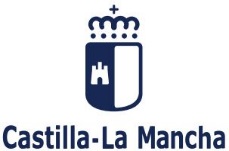 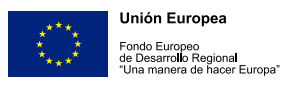 2º En el caso de no disponer de página web, deberá disponer en su establecimiento o centro de trabajo de un cartel informativo o placa colocada en un lugar bien visible para el público, en el que se mencione que ha sido beneficiario de las citadas ayudas, destacando la cofinanciación tanto del Gobierno de Castilla-la Mancha, como de la Unión Europea a través del FEDER e incorporando los logos de las mismas, utilizándose el modelo incluido a continuación: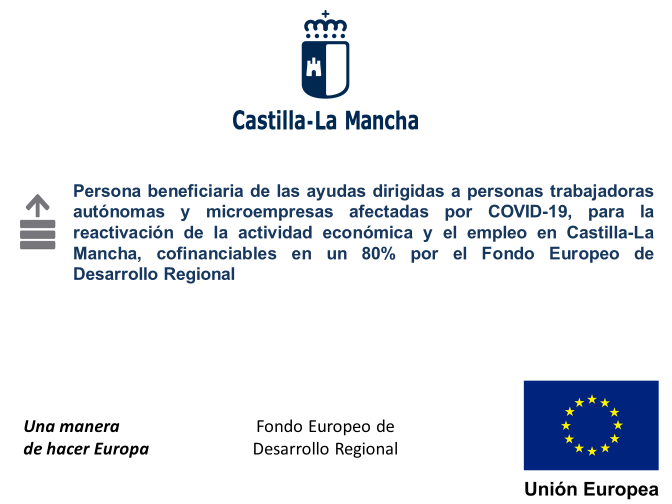 Norma Reguladora: Decreto 14/2020, de 12 de mayo, de concesión directa de subvenciones dirigidas a personas trabajadoras autónomas y microempresas afectadas por COVID-19, para la reactivación de la actividad económica y el empleo, cofinanciables en un 80% por el Fondo Europeo de Desarrollo Regional